Anexo 1Anexo 2Anexo 3Anexo 4Anexo 5MODELO PARA PUBLICAÇÃO DO PEDIDO DE AUTORIZAÇÃO DE CORTE DE VEGETAÇÃO	O pedido de Autorização para a supressão de vegetação deve ser encaminhado pelo interessado, em publicação em periódico de circulação na comunidade em que se insere o empreendimento, com formato mínimo de 9,6 cm de largura x 7,0 de altura, conforme modelo abaixo. (Resolução CONAMA nº 06/1986).Anexo 6ENDEREÇO DA SECRETARIA MUNICIPAL DE MEIO AMBIENTE DE GUABIRUBA/SC - SEMMAMODELO DE REQUERIMENTO PARA SUPRESSÃO DE VEGETAÇÃO NATIVA EM ÁREA URBANAÀSecretaria Municipal de Meio Ambiente – SEMMAO(A) requerente abaixo identificado(a) solicita à Secretaria Municipal de Meio Ambiente – SEMMA, autorização  para  supressão  de  vegetação  nativa  em  área  urbana  com  base  nas informações e documentos fornecidos, sob as quais o(a) requerente assume total responsabilidade.  AssinaturaMODELO DE PROCURAÇÃO PARA SUPRESSÃO DE VEGETAÇÃO NATIVA EM ÁREA URBANAPelo presente instrumento particular de procuração, o(a) outorgante abaixo qualificado(a), nomeia e constitui seu bastante procurador(a) o(a) outorgado(a) abaixo qualificado(a) para representá-lo(a) junto à Secretaria Municipal de Meio Ambiente – SEMMA, no processo de Supressão de Vegetação Nativa em Área Urbana da área abaixo qualificada.MODELO DE TERMO DE AVERBAÇÃO DE COMPENSAÇAO FLORESTALAos ________________________ dias do mês ______________ do ano de __________, O Sr. _______________________________ (deve conter os dados de CPF, nome e endereço de todos os proprietários e conjujes), legítimos proprietários de um imóvel registrado na matrícula n°. ______________, do registro de imóveis da comarca de Brusque/SC, Declara perante à Secretaria Municipal do Meio Ambientel de Guabiruba/SC - SEMMA, que também assina o presente termo, que atende ao disposto no art. 17 e seus parágrafos, da Lei federal 11.428 de 26 de dezembro de 2006, onde a floresta ou forma de vegetação existente, com área de _____________m2, fica gravada como de ÁREA DE COMPENSAÇAO FLORESTAL, devido a necessidade de supressão de vegetação, não podendo nela ser feito qualquer tipo de exploração sem autorização da Secretaria Municipal de Meio Ambiente de Guabiruba/SC – SEMMA.O(s) proprietário(s) compromete(m)-se, por si, seus herdeiros e sucessores, a fazer o presente gravame sempre bom, firme e valioso, bem como averbá-lo à margem do registro imobiliário respectivo perante o cartório competente, nele depositando a planta ou croqui da propriedade com a Área Verde, que faz parte integrante deste termo.Assim sendo, o proprietário firma o presente Termo em quatro vias de igual forma e teor, na presença da SEMMA, abaixo assinados, com força de título executivo e extrajudicial líquido, certo e exigível, nos termos do artigo 585 do Código Civil.Este Termo de Termo de Averbação de Área Verde foi emitido com base na localização e caracterização da área de compensação elaborado por profissional(is) não servidores da SEMMA: Constatado que a localização da Área de Compensação não atende aos preceitos técnicos, ambientais ou legais seu(s) responsável(is) técnico(s) não servidor da SEMMA serão responsabilizados nos termos da lei.Assinaturas:Assinatura da Secretária de Meio Ambiente-SEMMA:__________________________________________________Assinatura do Responsável Técnico:_______________________________________________________________Anotação de Responsabilidade Técnica – ART n°. ____________________________________________________Assinatura do(s) Proprietário(s) do imóvel: __________________________________________________________                                                                                                          (adicione linhas conforme o número de proprietários)MODELO DE DECLARAÇÃO – ITENS AUSENTESEu, técnico responsável pelo processo, declaro para fins de análise ambiental da SEMMA que os itens abaixo elencados não foram apresentados pela seguinte justificativa:ITEM (   ) - JUSTIFICATIVA:______________________________________________________________________ ____________________________________________________________________________________________________________________________________________________________________________________________________________________________________________________________________________________ITEM (   ) - JUSTIFICATIVA:______________________________________________________________________ ____________________________________________________________________________________________________________________________________________________________________________________________________________________________________________________________________________________ITEM (   ) - JUSTIFICATIVA:______________________________________________________________________ ____________________________________________________________________________________________________________________________________________________________________________________________________________________________________________________________________________________ITEM (  ) - JUSTIFICATIVA:______________________________________________________________________ ____________________________________________________________________________________________________________________________________________________________________________________________________________________________________________________________________________________ITEM (   ) - JUSTIFICATIVA:______________________________________________________________________ ____________________________________________________________________________________________________________________________________________________________________________________________________________________________________________________________________________________ITEM (   ) - JUSTIFICATIVA:______________________________________________________________________ ____________________________________________________________________________________________________________________________________________________________________________________________________________________________________________________________________________________Data:                                                                                                    _________________________________                                                                                                                           Técnico Responsável                                                                                                                                  N.° Registro: PEDIDO DE AUTORIZAÇÃO DE CORTE DE VEGETAÇÃONome, (Pessoa Física ou Jurídica), (CPF ou CNPJ) torna público  que  está  requerendo  à  Secretaria Municipal de Meio  Ambiente  (SEMMA)  a  Autorização  de  Corte  para  (descrever  a  atividade  objeto  da autorização), localizada  (descrever  endereço  completo).Nome do Representante LegalCargo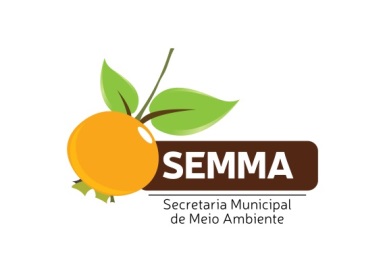 		Endereço: Rua Brusque, nº 344, CentroCEP 88360-000 – Guabiruba – Santa CatarinaFone: +55 47 3308-3100E-mail: meioambiente@guabiruba.sc.gov.brURL: www.guabiruba.sc.gov.brEndereço: Rua Brusque, nº 344, CentroCEP 88360-000 – Guabiruba – Santa CatarinaFone: +55 47 3308-3100E-mail: meioambiente@guabiruba.sc.gov.brURL: www.guabiruba.sc.gov.br 